Rapporto7311 R	29 agosto 2017	ISTITUZIONIdella Commissione della gestione e delle finanzesul messaggio 26 aprile 2017 concernente lo stanziamento di un credito netto di 2'345'000 franchi e autorizzazione alla spesa di 2'556'000 franchi per la realizzazione delle infrastrutture di sicurezza e opere collaterali del Comparto strategico della Polizia cantonale “Comparto ex-Arsenale di Bellinzona”Breve istoriatoRiferire sulla logistica della polizia cantonale in Ticino è un tema che non può non farci ricordare quanta passione e energie ci sono volute per arrivare alla realizzazione della situazione attuale. Riassumiamo alcune tappe a cui è utile far riferimento.All’inizio degli anni settanta, più precisamente l’8 ottobre 1973, il Gran Consiglio approvava un credito di fr. 8’600’000.- per la costruzione di una sede sull’area del Centro di manutenzione autostradale di Camorino. Il progetto, a causa delle difficoltà finanziarie del Cantone, non venne realizzato.Poi seguono numerosi messaggi:n. 5022	del 27 giugno 2000	ISTITUZIONIStanziamento di un credito di fr. 6’200’000.- per la progettazione del nuovo Comando della Polizia cantonale a Giubiasco, in località Seghezzone, e la costituzione di un diritto di superficie sul mappale no. 3082 RFD Giubiasco, di proprietà del Consorzio correzione fiume Ticinon. 6007	del 4 dicembre 2007	ISTITUZIONIRiiesta di un credito di Fr. 1’020’000.- per l’allestimento del concorso di aritettura e per la progettazione della nuova sede della Polizia scientifica e del Comando della Polizia cantonalen. 6007 A	del 30 gennaio 2008	ISTITUZIONIRichiesta di un credito di Fr. 8'346'750.- per la costruzione della nuova sede della Polizia scientifica e degli spazi amministrativi del Comando della Polizia cantonale(complemento al messaggio 4 dicembre 2007 n. 6007)A seguito della decisione del GC di evitare la demolizione dello stabile G, segue poi il messaggio n. 6007 Abis.6007 Abis	del 24 marzo 2009	FINANZE ECONOMIA / ISTITUZIONIModifica del progetto concernente   nuova sede della Polizia scientifica e degli spazi amministrativi del Comando della Polizia tonale e  di un credito globale di fr. 9'366'750.- per il concorso di architettura,  l’edificazione della nuova seden. 6668	del 	FINANZE E ECONOMIA / ISTITUZIONIRichiesta di un credito suppletorio di 981'000.- franchi per la realizzazione della nuova sede della Polizia scientifica e degli spazi amministrativi del Comando della Polizia cantonaleIn base alla consulenza del Prof. , Direttore della scuola di scienze forensi presso l'Università di Losanna.n. 6551 	del 19 ottobre 2011 	FINANZE E ECONOMIA / ISTITUZIONI Richiesta di un credito di fr. 1'760’000 per la progettazione del nuovo Centro comune di condotta e la ratifica della Convenzione che regola i rapporti tra Cantone e Confederazione per la realizzazione del progettoInfine, il messaggio in esame è la conseguenza del messaggio n. 7025 del 23 dicembre 2014 e relativo al Decreto legislativo del 24 marzo 2015 riguardante la richiesta di credito di 16'277'000 franchi per l’edificazione del Centro comune di condotta (CECAL) e la sistemazione del comparto, nel quale sono stati stanziati 168'000 franchi per la progettazione della sicurezza del comparto.Logistica della poliziaL’impostazione della logistica della Polizia cantonale è stata definita nel Masterplan del 3 aprile 2014. Il documento al capitolo 4.1 indica i contenuti previsti per il comparto ex arsenale a Bellinzona:    Il sedime dell’ex Arsenale di Bellinzona potrà raggruppare tutti i servizi della Polizia che non hanno un contatto diretto regolare con il cittadino e che sono necessari alla gestione di tutto il Corpo. La centralità nel territorio, l’edificazione, un domani, del semisvincolo autostradale e la possibilità di sviluppare ulteriormente l’area definiscono il comparto dell’ex Arsenale di Bellinzona quale sede adeguata.Servizi previsti nel compartoI principali settori inseriti nel comparto sono:Comando della Polizia:Direzione della polizia;Servizio comunicazione e media (SCM);Servizio giuridico.Stato maggiore:Sezione pianificazione e impiego (Centrale cantonale d’allarme con i partner della sicurezza, segnatamente il Corpo delle guardie di confine) e Servizio pianificazione e impiego;Sezione supporto (SC, NSI, Finanze, Statistiche e controlling, Approvvigionamento, Telecomunicazioni, Coordinamento logistica e veicoli, camera forte armi e munizioni, esplosivi e giochi pirotecnici);Servizio autorizzazioni;Risorse umane;Servizio reperti (spazi amministrativi e parte dei depositi)Gendarmeria:RIS/cinofila.Polizia giudiziaria:Scientifica.Inoltre, presso questo comparto si trova la piazza di mobilitazione mantenimento d’ordine e avvenimenti maggiori.Si può ben dire che la ristrutturazione dell’ex arsenale nel quartiere Semine di Bellinzona consente finalmente di risolvere la logistica del centro nevralgico di funzionamento della Polizia cantonale dopo un iter che è stato lunghissimo e molto faticoso.All’interno del comparto vi sono edifici che potrebbero essere ristrutturati o meglio sostituiti a dipendenza dell’evoluzione dei bisogni della Polizia cantonale e della sua organizzazione. Dobbiamo quindi considerare il masterplan quale strumento di riferimento ma in una situazione di pianificazione evolutiva (“rollende Planung”) della logistica del corpo. Ad oggi si parte dall’assunto che il comparto è da considerare definitivo per un periodo di medio/lungo termine, ossia ci si riferisce ad un arco temporale di ca. 10 anni.Si tenga già presente che presto il Dipartimento delle Istituzioni e la Sezione della Logistica sottoporranno all’attenzione del Gran Consiglio un messaggio per lo spostamento della Polizia amministrativa dal Pretorio, che presto verrà sottoposto a una ristrutturazione complessiva, alla ex sede AET in viale Officina con la proposta di acquisto della stabile da parte del Cantone.ProgettoIl progetto di sistemazione delle infrastrutture di sicurezza del Comparto ex arsenale di Bellinzona comporta gli interventi seguenti:Progetto di securizzazione del comparto	fr.	1'974'465,00Demolizione prefabbricato della cinofila e bonifica dell’area	fr.	153'890,00Posteggi per il servizio del Mantenimento d’Ordine (MO)	fr.	287'005,00Stabile G, adeguamento spazi interni	fr.	97'870,00Edificio Comando, adeguamento entrate	fr.	110'203,00Infrastruttura informatica	fr.	100’000,00Totale complessivo	fr.	2'723'433,00Importo già stanziato per la progettazione (v. MG n. 7025)	fr.	168'000,00Importo totale necessario per la realizzazione dell’opera	fr. 	2'555'433,00Importo totale arrotondato richiesto col presente messaggio	fr.	2'556'000.003.1	Progetto di securizzazione del compartoIl progetto tiene conto della richiesta della città di Bellinzona di rispettare una fascia golenale quale area di svago e quindi di indietreggiare la recinzione rispetto la posizione attuale. Il concetto contempla tre criteri di sicurezza che, opportunamente calibrati, offriranno gli strumenti per proteggere adeguatamente il comparto e più precisamente:-	misure edili:	delimitazione fisica dell’area;-	misure tecniche:	sono a complemento delle misure edili e a supporto del dispositivo organizzativo. Hanno principalmente un effetto dissuasivo oltre che riconoscere situazioni anomale e attivare le misure organizzative;-	misure organizzative:	definizione di un protocollo dei processi e flussi per la gestione delle attività di sicurezza.In particolare il comparto verrà dotato di una nuova recinzione con un’altezza di 2,50 metri, di un impianto di rilevazione di presenza, di videosorveglianza nonché di una nuova illuminazione.3.2	Demolizione prefabbricato della cinofila e bonifica dell’areaLa demolizione del prefabbricato è indispensabile per la sistemazione della recinzione perimetrale e per rispettare la distanza richiesta a PR dalla zona golenale.In vista della demolizione delle “baracche”, da alcuni anni, la Sezione cinofila è stata trasferita nello stabile C dove risiede tutt’ora.Sono stati predisposti: un ufficio per 4 unità operative, il locale picchetto, i magazzini per il materiale di corpo e posto coperto per il veicolo dell’unità. 3.3	Posteggi per il servizio del Mantenimento d’Ordine (MO)È previsto un parcheggio per situazioni di mobilitazione dei reparti Mantenimento dell’Ordine (MO) gestito con un’apposita barriera (mess 7311 cap 6.3.1).L’uscita dal Centro comando verso via Raggi sarà gestito dalla Polizia con dissuasori automatici a scomparsa (pilomat) gestito mentre l’accesso normale avviene da via Rodari.3.4	Stabile G, adeguamento spazi interniLo stabile sarà adibito a locali di istruzione per la scuola di polizia mentre al piano terra vi sono parcheggi per i veicoli di servizio. Gli interventi descritti nel Messaggio (pag. 8, Stabile G, adeguamento spazi interni) sono limitati al piano terreno i cui spazi dovranno essere suddivisi e dotati d’installazioni tecniche correlate alle esigenze del Comando del Corpo guardie di confine (CGCF) e della Federazione Cantonale Ticinese dei Corpi Pompieri (FCTCP) quali depositi del materiale di corpo e ricovero veicoli speciali.Per contro non sono previsti interventi per adeguamenti logistici inerenti gli spazi d’istruzione situati al 1° piano.3.5	Edificio Comando, adeguamento entrateL’edificio Comando necessita di un adeguamento dell’entrate per consentire un collegamento maggiormente funzionale alla CECAL e deve essere predisposta un’entrata di servizio separata per la Polizia scientifica.3.6	Infrastruttura informaticaL’adeguamento dell’infrastruttura informatica è stato elaborato in collaborazione con il CSI. 3.7	TempisticaIl progetto prevede la tempistica seguente:realizzazione delle opere di securizzazione da coordinare con la fine del cantiere CECAL la cui consegna è prevista entro il 31.12.17 a cui segue l’arredo e le installazioni tecniche;Le prove di funzionamento sono pianificate nella primavera 2018; L’entrata in funzione definitiva è fissata per giugno 2018.Per permettere quindi il corretto svolgimento dei lavori è quindi importante l’approvazione a settembre del messaggio da parte del Gran Consiglio.ConclusioniCon il messaggio in esame si conclude, con gli ultimi e indispensabili interventi di messa in sicurezza, un iter complesso e articolato su diversi messaggi successivi che hanno portato alla realizzazione di un posto Comando per la Polizia cantonale che consentirà di assolvere il proprio mandato in una situazione logistica adeguata.Per i motivi esposti la Commissione della gestione e delle finanze propone all’attenzione del Gran Consiglio l’approvazione del messaggio n. 7311 e del relativo decreto legislativo.Per  gestione e finanze:Bixio Caprara, relatoreBacchetta-Cattori - Badasci - Caverzasio - Dadò - De Rosa - Denti - Durisch - Farinelli - Frapolli - Garobbio - Garzoli - Guerra - Kandemir Bordoli - Pini - Pinoja - QuadrantiComparto ex-Arsenale di Bellinzona 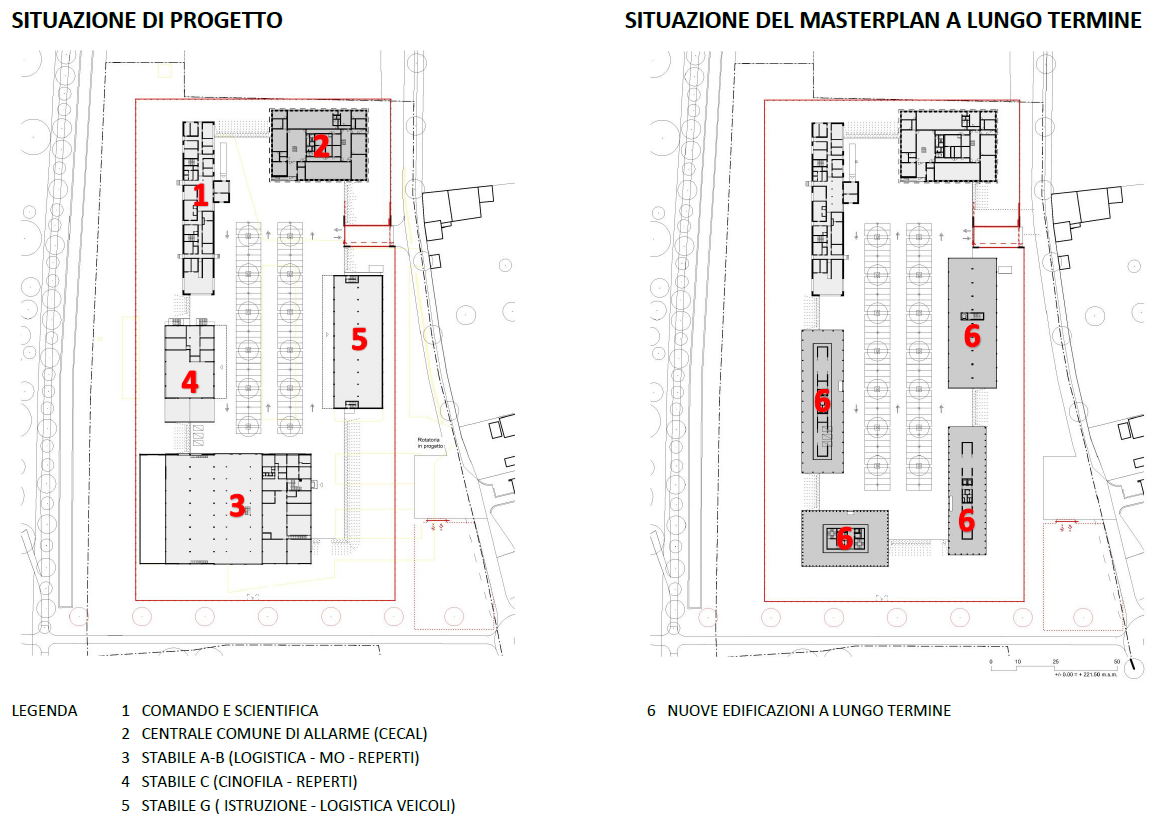 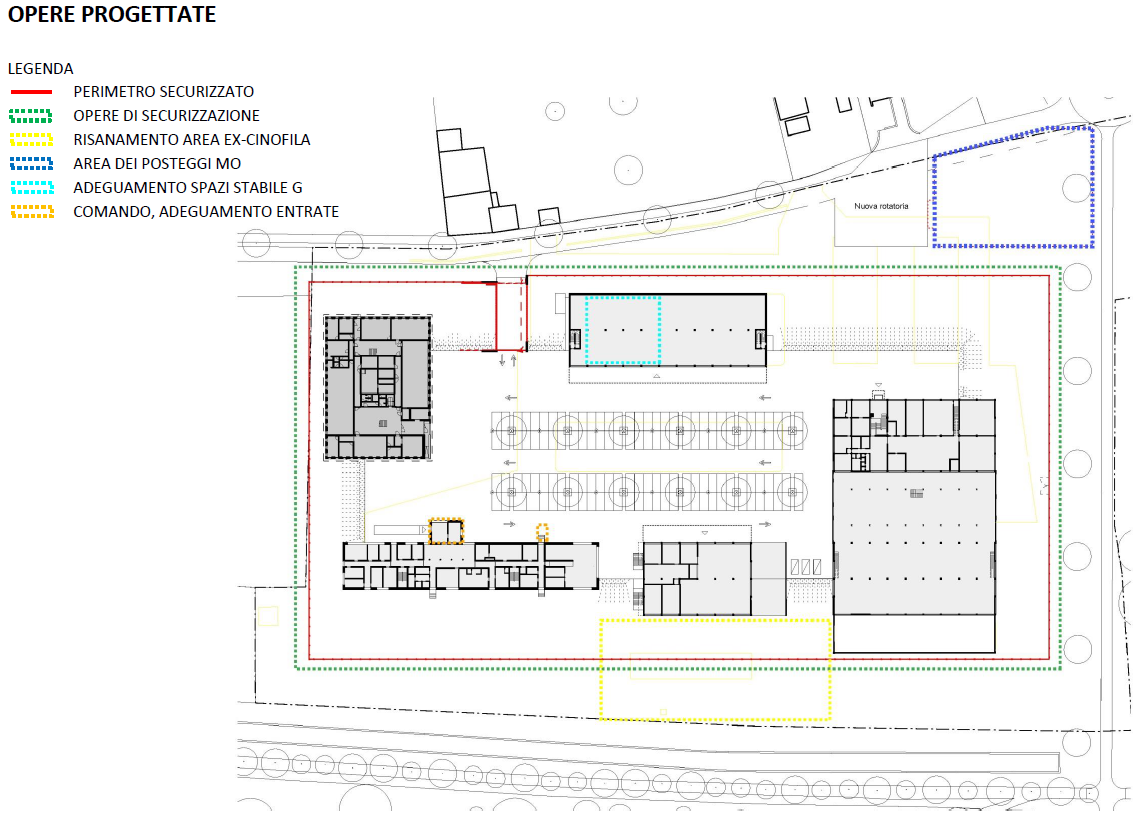 